Publicado en Madrid el 15/02/2019 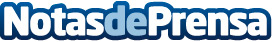 Best Control expertos en control de plagas de hormigas en MadridLa hormiga, cuyo nombre científico es Formicidae (del latín formica), es un insecto presente en nuestro planeta desde hace más de 100 millones de años por lo que, hoy en día, se pueden encontrar cerca de 13000 especies diferentes (y más que se van descubriendo cada día)Datos de contacto:Best Control de plagas en Madrid 91 751 56 79Nota de prensa publicada en: https://www.notasdeprensa.es/best-control-expertos-en-control-de-plagas-de_1 Categorias: Madrid Veterinaria Industria Alimentaria Jardín/Terraza http://www.notasdeprensa.es